GACETA MUNICIPALNo. 01, OCTUBRE 2018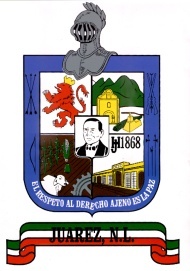 AYUNTAMIENTO DE JUÁREZ, N.L.GOBIERNO MUNICIPAL 2018-2021C O N T E N I D O											PAG.ACUERDOS CORRESPONDIENTES A LA PRIMERASESIÓN CON CARÁCTER DE ORDINARIADEL DÍA 31 DE OCTUBRE.	3-4La GACETA MUNICIPAL, es una publicación del Ayuntamiento de Juárez, Nuevo León, elaborada en la Dirección Política de la Secretaría del Ayuntamiento, ubicada en Zaragoza y Benito Juárez s/n, Planta Alta, Centro, Juárez, N.L. Teléfono 1878-8000 ext. 149.ACUERDOSSESIÓN ORDINARIA31 DE OCTUBRE DE 2018ACTA 001ACUERDO NO. 01CON QUINCE VOTOS A FAVOR, SE APRUEBA Y AUTORIZA POR UNANIMIDAD DE VOTOS DE LOS EDILES PRESENTES EL ORDEN DEL DÍA PARA LA PRESENTE SESIÓN ORDINARIA.ACUERDO NO. 02CON QUINCE VOTOS A FAVOR, POR UNANIMIDAD DE VOTOS DE LOS EDILES PRESENTES SE APRUEBA Y AUTORIZA LA DISPENSA DE LA LECTURA DEL ACTA DE LA SESIÓN ANTERIOR.ACUERDO NO. 03CON QUINCE VOTOS A FAVOR, POR UNANIMIDAD DE VOTOS DE LOS EDILES PRESENTES SE APRUEBA Y AUTORIZA EL CONTENIDO DEL ACTA DE LA SESIÓN ANTERIOR.ACUERDO NO. 04CON CATORCE VOTOS A FAVOR, Y UNA ABSTENCIÓN, SE APRUEBA Y AUTORIZA POR MAYORÍA DE VOTOS DE LOS EDILES PRESENTES LA PROPUESTA DEL PRESIDENTE MUNICIPAL, LIC. HERIBERTO TREVIÑO CANTÚ DEL NOMBRAMIENTO COMO SECRETARIO DEL AYUNTAMIENTO A LIC. MARÍA DE LA LUZ CAMPOS ALEMÁN.ACUERDO NO. 05CON QUINCE VOTOS A FAVOR, SE APRUEBA Y AUTORIZA POR UNANIMIDAD DE VOTOS DE LOS EDILES PRESENTES LA PROPUESTA DEL PRESIDENTE MUNICIPAL, LIC. HERIBERTO TREVIÑO CANTÚ DEL NOMBRAMIENTO COMO SECRETARIO DE FINANZAS Y TESORERO MUNICIPAL AL LIC. JUAN GERARDO MATA RIVERA.ACUERDO NO. 06CON QUINCE VOTOS A FAVOR, SE APRUEBA Y AUTORIZA POR UNANIMIDAD DE VOTOS DE LOS EDILES PRESENTES LA PROPUESTA DEL PRESIDENTE MUNICIPAL, LIC. HERIBERTO TREVIÑO CANTÚ DEL NOMBRAMIENTO COMO CONTRALOR MUNICIPAL AL LIC. JOSÉ MANUEL VALDÉS SALAZAR.ACUERDO NO. 07CON QUINCE VOTOS A FAVOR, SE APRUEBA Y AUTORIZA POR UNANIMIDAD DE VOTOS DE LOS EDILES PRESENTES LA PROPUESTA DEL PRESIDENTE MUNICIPAL, LIC. HERIBERTO TREVIÑO CANTÚ DEL NOMBRAMIENTO COMO SECRETARIO DE SEGURIDAD PÚBLICA MUNICIPAL AL TENIENTE CORONEL DE INFANTERIA RETIRADO TEODORO JAIMES MARTÍNEZACUERDO NO. 08CON QUINCE A FAVOR, SE APRUEBA Y AUTORIZA POR UNANIMIDAD DE VOTOS DE LOS EDILES PRESENTES LA PROPUESTA DEL PRESIDENTE MUNICIPAL, LIC. HERIBERTO TREVIÑO CANTÚ A EFECTO DE QUE SE FORME LA COMISIÓN ESPECIAL QUE SE ENCARGARÁ DE REVISAR Y ANALIZAR EL ACTA DE ENTREGA-RECEPCIÓN PARA DAR CUENTA DE LA SITUACIÓN QUE GUARDA LA ADMINISTRACIÓN PÚBLICA MUNICIPAL, LA CUAL QUEDA FORMADA POR LOS EDILES:  C. LUIS MANUEL SERNA ESCALERA, Síndico Primero C. EDNA MAYELA SILVA ALEMÁN, Síndico Segundo  C. FABIOLA CARREÓN ORTEGA, Primera Regidora C. LINDA PATRICIA GARZA ROCHA, Quinta Regidora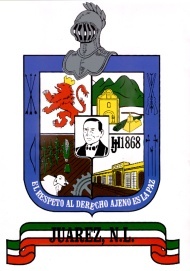 